Agenda Maandag 14 november 19.00 uur vergadering DiaconieZondag 20 november 10.00 uur ds. E. van der Meulen “Gedachtenisdienst”Woensdag 30 november 19.30 uur: bijeenkomst wijkcontactpersonen.Hoe vind je Kerkomroep? Ga naar www.kerkomroep.nl, vul in: Noorderkerk Nieuw-Amsterdam – daarna 'enter', klik daarna op Nieuw-Amsterdam Drenthe, klik vervolgens op de datum. Mededelingen voor de nieuwsbrief s.v.p. uiterlijk woensdag voor 18.00uur doorgeven aan: nieuwsbrief@noorderkerk.infoNieuwsbrief Noorderkerk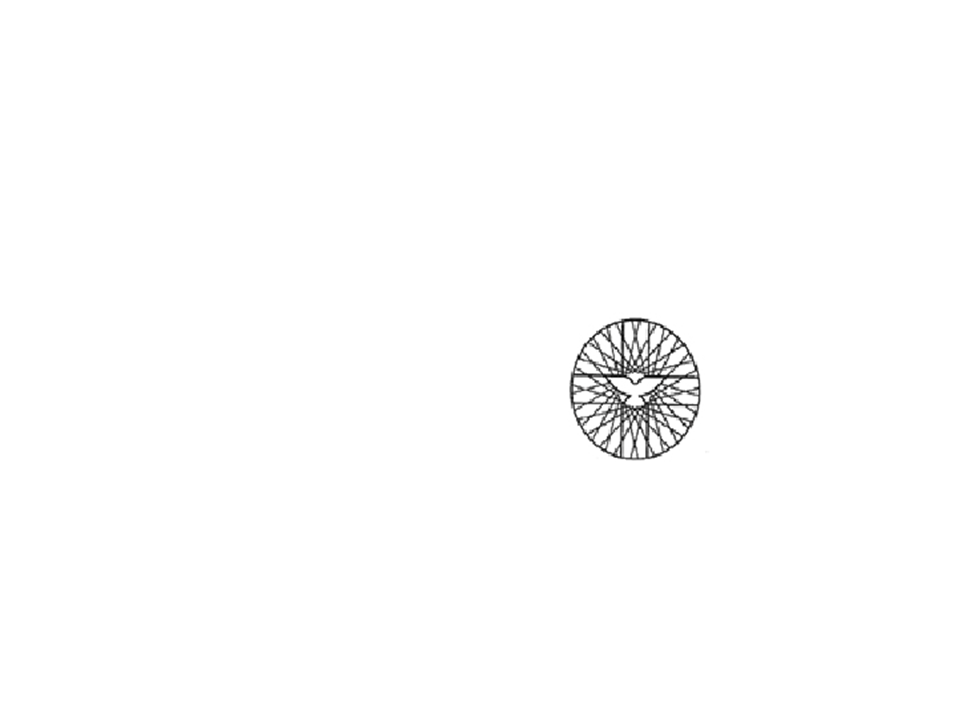 			      13 november 2022			Koffiedrinken na de dienstVoorganger: dhr. H.H. VeldOuderling: dhr. Piet HomanOrganist: dhr. Jouke HordijkKoster: Roelof VisserJeugdkerkKindernevendienst: Demi VosKinderoppas: Theresia SeipBeamer/Video: Piet van NoortCamera: Niels FeijenOntvangst: fam. StevensBloemendienst: Roelof VisserInzameling van gaven in de hal: Diaconie, Kerk en Gebouwen OrgelspelWelkom en afkondigingenIntochtslied Lied 213: 1 en 5 (Morgenglans der eeuwigheid)Welkom, Stilte, Votum en GroetLied 62: 1, 4 en 5  (Mijn ziel is stil tot God mijn Heer)Gebed om ontfermingLied 314: 1 - 3 (Here Jezus om uw woord)Gebed om verlichting met de Heilige GeestKindernevendienst – zingen: wij gaan voor even uit elkaarSchriftlezing Jesaja 44: 21 - 25Lied 967: 1 - 3  (Zonne der gerechtigheid)Schriftlezing Lucas 18: 1 - 8Lied 753: 1 - 3 (Daar is een land van louter licht)PredikingLied 704: 1 - 3 (Dank, dank nu allen God)Gebeden, afgesloten met Onze VaderKinderen terug van nevendienst/oppasdienst en JeugdkerkSlotlied 416: 1 en 4 (Ga met God en hij zal met je zijn)Wegzending en Zegen – Amenlied 415: 3OrgelspelInzameling van gaven bij de uitgang in schalenBeste gemeenteleden,Maandag 14 november is er weer een spreekuur van 14.00 – 16.00 uur. Welkom om even bij te praten.  Het spreekuur nadert wel langzaam zijn einde. Ik ben er nog tot 1 januari.Voor deze zondag: een fijne dienst gewenst!Ds. Elly v.d. MeulenBloemenDeze zondag gaat er namens onze gemeente een bos bloemen naar een gemeentelid.Afgelopen zondag zijn de bloemen gebracht naar: Niels FeijenLaten we in gebed en daad (waar mogelijk) met elkaar meeleven. PCOBDinsdag 15 nov. 2022 is er een  ledenmiddag van de PCOB.Aanvang 14.00[twee uur]  in MFC “t Ale Gemeentehoes te Schoonebeek kerkeind nr 1.Bestuur PCOBKerken met VaartKliederkerk in de Noorderkerk in Nieuw-Amsterdam op 27 november om 10:00. Het belooft weer een leuke dienst te worden, met een verhaal over Batseba en  twee knutselactiviteiten passend bij het verhaal en bij de eerste adventszondag. Er is ook voor de ouder(s)/ouderen die de dienst bezoeken een activiteit. Hiervoor moet u een babyfoto (peuter/kleuter foto mag ook) van uzelf meenemen. Wanneer u de voorkeur geeft aan een kerkdienst in een andere kerk aan de Vaart, bent u daar natuurlijk ook van harte welkom. 
